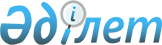 О некоторых вопросах республиканской собственностиПостановление Правительства Республики Казахстан от 18 января 2012 года № 101

      В соответствии с пунктом 1 статьи 114 Закона Республики Казахстан от 1 марта 2011 года «О государственном имуществе» Правительство Республики Казахстан ПОСТАНОВЛЯЕТ:



      1. Передать республиканское имущество, закрепленное за подведомственными организациями Управления делами Президента Республики Казахстан (далее – Имущество) в оплату акций акционерного общества «Инженерно-технический центр» (далее – Общество) согласно приложению к настоящему постановлению.



      2. Комитету государственного имущества и приватизации Министерства финансов Республики Казахстан совместно с Управлением делами Президента Республики Казахстан (по согласованию) в установленном законодательством порядке:



      1) передать Имущество в оплату акций Общества;



      2) осуществить необходимые организационные мероприятия.



      3. Настоящее постановление вводится в действие со дня подписания.      Премьер-Министр

      Республики Казахстан                       К. Масимов

Приложение         

к постановлению Правительства

Республики Казахстан   

от 18 января 2012 года № 101 

Перечень

имущества, передаваемого в оплату акций

акционерного общества «Инженерно-технический центр»
					© 2012. РГП на ПХВ «Институт законодательства и правовой информации Республики Казахстан» Министерства юстиции Республики Казахстан
				№

п/пБалансодержательНаименование и

характеристика

имущества1.Республиканское

государственное

предприятие на праве

хозяйственного ведения

«Автохозяйство Управление

делами Президента

Республики Казахстан»Автомашина «Toyota Hi Ace»,

2005 года выпуска, номер кузова

- JTFSX23P306000460, номер

двигателя - 2TR0100778,

цвет – белый.2.Республиканское

государственное казенное

предприятие «Дирекция

административных зданий

Администрации Президента

и Правительства

Республики Казахстан»1) Кабельные линии

(27 350 метров) и оборудование

кольца связи Управления делами

Президента Республики

Казахстан;

2) Телевизор Samsung, модель –

CSNIINGMQ, диагональ 37 см;

3) Телефонная станция Ericsson,

модель – MD110 ВС 9;

4) Наружные сети связи здания

«Дом Министерств»

(5 293 метров).